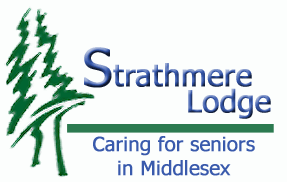 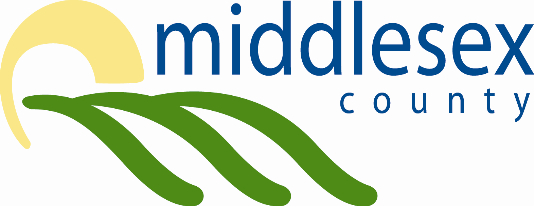 Visitors, please take note of the following Coronavirus alert …All long term care homes have been provincially mandated to screen all visitors before allowing visits. All visitors to Strathmere Lodge will be subject to a brief health screening upon arrival. Health questions will be asked, and your temperature will be taken.Visitors will be denied entry if they have a fever, cough, or are experiencing difficulty breathing.Visitors are strongly discouraged from visiting if they have been out-of-country in the last 14 days. Visitors will be denied entry if they have recently visited a select group of countries identified as “high risk” …. these countries include China (including Hong Kong), Iran, Italy, Japan, Singapore and South Korea.For more information, please speak with the nurse in the applicable resident home area.Brent KerwinAdministrator